Отдел образования администрации Болховского района 303140   г.  Болхов,  ул.  Ленина, 35                                       телефон,  факс: (48640) 2-43-54 № 300  от  05 апреля 2021 г.                                                               Отдел межведомственного взаимодействияи финансового контроля Департамента образованияОрловской области       Отдел образования администрации Болховского района предоставляет информацию о состоянии автобусного парка образовательных организаций  (отчетный период – 1 квартал 2021г.).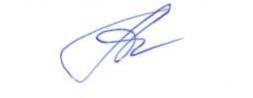 Начальник ОО                                                                                                 Т.А.Анисимова          Ерофеева Л.В.,             2-48-74